Завдання на 14.03.2024Albert CamusLa Peste1. Préparez la lecture de contrõle de l`extrait du roman d`Albert Camus «La Peste» en vous servant de version audio «2 - La peste de Camus - Partie II » https://www.youtube.com/watch?v=46dtcal1eao&list=PL52BPLlVFn_zbu2Qv9uMbDgpb_DA6yBPS&index=11Le début de l`extrait à 2.17.25`2. Regardez et expliquez la notion d`absurde chez Albert Camus:Camus et l'absurde en 4mn. URL : https://www.youtube.com/watch?v=kwtMV4TU1lI3. Répondez par écrit aux questions: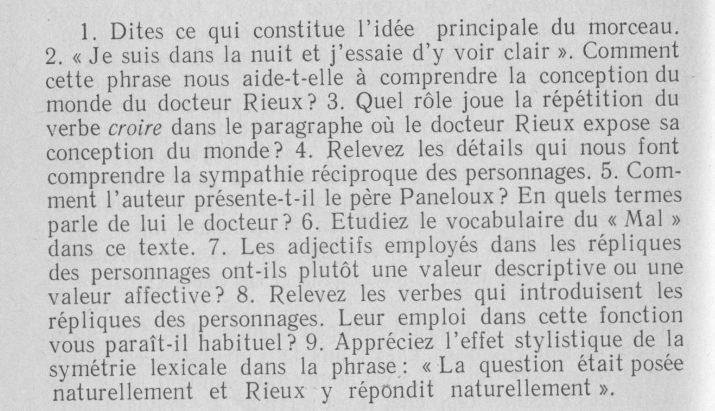 